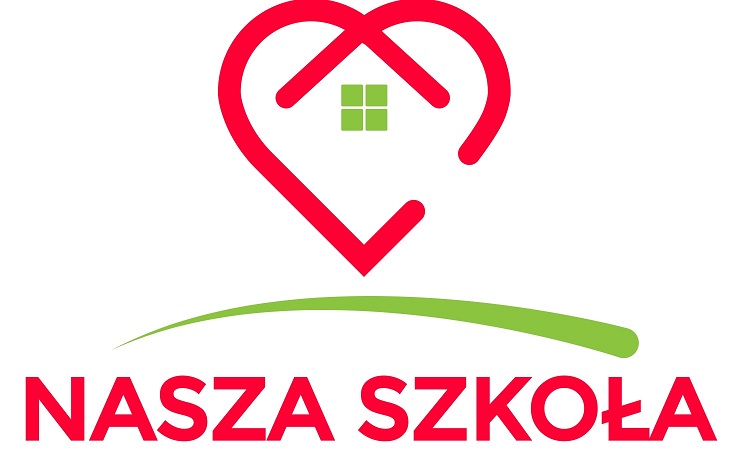 PROGRAMWYCHOWAWCZO-PROFILAKTYCZNYZESPOŁU  NIEPUBLICZNYCH SZKÓŁ I PLACÓWEK  OŚWIATOWYCH„ NASZA  SZKOŁA”W  MICHALINOWIE  OLEŚNICKIMPODSTAWA PRAWNA  Konstytucja Rzeczpospolitej Polskiej z dnia 2 kwietnia 1997 r (Dz. U. Nr 78 poz.483 ze zm.).  Ustawa z 14 grudnia 2016 r. Prawo oświatowe (Dz.U. z 2017 r. poz. 59) - art. 10 ust. 1 pkt 5, art. 26 ust. 2, art. 78, art. 98-99.  Ustawa z dnia 14 grudnia 2016 r, Przepisy wprowadzające ustawę – Prawo oświatowe (Dz. U. z 2017 r. poz.60).  Konwencja o prawach osób niepełnosprawnych (Dz. U. z 2012 r. poz. 1169);  Rozporządzenie Ministra Edukacji Narodowej w sprawie warunków organizowania kształcenia, wychowania i opieki dla dzieci i młodzieży niepełnosprawnych, niedostosowanych społecznie i zagrożonych niedostosowaniem społecznym z dnia 9 sierpnia 2017 r. (Dz. U. z 201 r. poz. 1579);  Rozporządzenie Ministra Edukacji Narodowej z 18 sierpnia 2015 r. w sprawie zakresu i form prowadzenia w szkołach i placówkach systemu oświaty działalności wychowawczej, edukacyjnej, informacyjnej i profilaktycznej w celu przeciwdziałania narkomanii (Dz.U. poz. 1249).  Rozporządzenie Ministra Edukacji Narodowej z 14 lutego 2017 r. w sprawie podstawy programowej wychowania przedszkolnego oraz podstawy programowej kształcenia ogólnego dla szkoły podstawowej, w tym dla uczniów z niepełnosprawnością intelektualną w stopniu umiarkowanym lub znacznym, kształcenia ogólnego dla branżowej szkoły I stopnia, kształcenia ogólnego dla szkoły specjalnej przysposabiającej do pracy oraz kształcenia ogólnego dla szkoły policealnej (Dz.U. z 2017 r. poz. 356).Zarządzenie nr. 11/2023/2024 dyrektora  z dnia 15.02.2024 w sprawie wprowadzenia standardów ochrony małoletnich w Zespole Niepublicznych  Szkół i Placówek Oświatowych „ Nasza Szkoła” (ZNSiPO „Nasza Szkoła”) w MichalinowieZarządzenie  nr. 12/2023/2024 dyrektora   ZNSiPO „ Nasza Szkoła” w Michalinowie z dnia  15.02.2024 r.  w sprawie wprowadzenia Polityki Ochrony MałoletnichRozdział IWSTĘP  DO PROGRAMUW pracy z osobami z niepełnosprawnością intelektualną cele wychowania i nauczania traktujemy łącznie określając je także jako cele edukacji lub cele rewalidacji. Głównym zadaniem Zespołu Niepublicznych Szkół i Placówek Oświatowych w Michalinowie Oleśnickim  jest szeroko rozumiana edukacja i rewalidacja uczniów niepełnosprawnych intelektualnie, która przyczynia się do ich wszechstronnego rozwoju na miarę możliwości indywidualnych oraz przygotowuje ich do codziennego życia tak, by byli zaradni, umieli sterować własnym zachowaniem i by mogli uczestniczyć w życiu społecznym. Realizowane treści wskazują wartości, pozytywne postawy, kompetencje oraz umiejętności niezbędne dla prawidłowego rozwoju dzieci i młodzieży w czterech sferach: fizycznej (rozwój biologiczny), psychicznej (rozwój poznawczy i emocjonalny), społecznej i aksjologicznej (rozwój moralny). Mając na uwadze wszechstronny rozwój ucznia i zmiany w jego osobowości a także przygotowanie do życia w społeczeństwie został skonstruowany program wychowawczo - profilaktyczny, w którym zawarte są zadania uwzględniające wychowanie edukacyjne, promowanie zdrowego stylu życia, promowanie aktywności fizycznej i obniżanie poziomu agresji i nadpobudliwości psychoruchowej uczniów. Zadania określone w programie wychowawczo-profilaktycznym są realizowane w poszczególnych oddziałach, uwzględniając potrzeby konkretnego oddziału, a także potrzeby indywidualne uczniów. Wsparcie emocjonalne, intelektualne, fizyczne i społeczne daje uczniowi działalność profilaktyczna szkoły. Praca dydaktyczna  oparta jest na indywidualnych programach edukacyjno-terapeutycznych. Programy takie ustalane są dla każdego ucznia odrębnie na podstawie oceny poziomu jego funkcjonowania z uwzględnieniem treści zawartych w podstawie programowej. Program Wychowawczo-profilaktyczny dostosowany jest do potrzeb rozwojowych uczniów i wychowanków, obejmuje wszystkie treści i działania o charakterze wychowawczym i profilaktycznym. Program zakłada, że wychowanie młodego człowieka będzie miało miejsce w każdym momencie edukacji – w czasie zajęć edukacyjnych,  pozalekcyjnych, uroczystości i imprez szkolnych m. in.: wycieczek, apeli, konkursów oraz wyjazdów a także podczas codziennych kontaktów nauczyciel – uczeń.Rozdział IIUCZESTNICY PROGRAMU WYCHOWAWCZO-PROFILAKTYCZNEGO  Rodzice:  znają i akceptują program wychowawczo-profilaktyczny  wspierają nauczycieli i wychowawców w podejmowanych przez nich działaniach, służą wiedzą, doświadczeniem, pomocą  wspierają dziecko we wszystkich jego poczynaniach i zapewniają jemu poczucie bezpieczeństwa  aktywnie uczestniczą w życiu szkoły/placówki Uczniowie/ Wychowankowie ( na miarę swoich możliwości)  przestrzegają ustalonych zasad  uczestniczą w życiu szkoły, współorganizują imprezy i uroczystości szkolne  biorą udział w zajęciach pozalekcyjnych, promocji szkoły, aktywnie działają w grupie wolontariackiej  znają i przestrzegają normy zachowania obowiązujących członków społeczności szkolnej  prowadzą zdrowy tryb życia, dbają o swoje środowisko  sumiennie realizują zajęcia  mają szacunek do kultury, języka i tradycji narodowych  akceptują innych uczniów i szanują ich prawa  godnie reprezentują szkołę poza jej murami  Wychowawcy, nauczyciele  realizują program wychowawczo-profilaktyczny   dbają o poczucie bezpieczeństwa oraz akceptację ucznia/wychowanka   dążą do integracji oddziału klasowego  podejmują działania w przypadkach przemocy wobec ucznia  udzielają pomocy w przezwyciężaniu trudności i niepowodzeń  wspierają rozwój psychofizyczny uczniów/wychowanków, ich zdolności i zainteresowania  stawiają uczniom/wychowankom wymagania na miarę ich możliwości  kształcą i wychowują uczniów w duch patriotyzmu  informują rodziców o proponowanych formach pomocy psychologiczno-pedagogicznej  współpracują z rodzicami, włączają rodziców do pracy na rzecz oddziału i szkoły  współpracują z  psychologiem, pielęgniarką  współdziałają z instytucjami pracującymi na rzecz dziecka, policją, poradniami psychologiczno-pedagogicznymi, OPS  są gotowi wspierać uczniów w ich kłopotach osobistych , są gotowi poświęcać uczniom swój czas i uwagę   otaczają indywidualną opieką wychowawczą każdego wychowanka  utrzymują systematyczny kontakt z rodzicami uczniów/wychowanków, udzielają informacji, porad, wskazówek ułatwiających rozwiązanie problemów  kontrolują realizację obowiązku szkolnego przez uczniów/wychowanków  diagnozują sytuacje wychowawcze w szkole/ placówce w celu rozwiązywania problemów wychowawczych  prowadzą działania diagnostyczne uczniów, ich indywidualnych potrzeb rozwojowych i edukacyjnych oraz możliwości psychofizycznych, a także wspierają ich mocne strony.  nadzorują przebieg edukacji, dostosowanie form i metod pracy do psychofizycznych możliwości uczniów  prowadzą działania mediacyjne i interwencyjne w sytuacjach kryzysowych  prowadzą działa na rzecz zorganizowania opieki i pomocy materialnej uczniom znajdującym się w trudnej sytuacji życiowejPielęgniarka  bierze udział w promowaniu zdrowego stylu życia wśród dzieci, profilaktyki uzależnień  przeprowadza profilaktyczne badania bilansowe  pomaga przy realizacji programów zdrowotnychRozdział IIIWARTOŚCI  WYBRANE  PRZEZ  SPOŁECZNOŚĆ   ZESPOŁUTworząc program brano pod uwagę wartości szczególnie ważne dla całej społeczności, czyli uczniów i wychowanków, rodziców, nauczycieli oraz pracowników niepedagogicznych.Na podstawie zbadania  opinii społeczności zespołu o tych wartościach ustalono listę  wartości ważnych z punktu widzenia całej społeczności.Lista wartości: samodzielnośćsamoobsługaszacunektolerancjagodnośćwzajemna pomocwspółpracazaangażowanieróżnorodnośćumiejętność wyboru aktywności , sposobu spędzania wolnego czasukomunikowanie potrzebprawidłowe funkcjonowanie w życiu społecznymRozdział IVDIAGNOZA  PROBLEMÓW  I  POTRZEBW ŚRODOWISKU RODZINNYM ORAZ   SZKOŁY/PLACÓWKIZdiagnozowane w środowisku rodzinnym i  szkolnym główne  problemy wychowawcze i profilaktycznezachowania trudne dzieci (m.in. upór, agresja, bunt)brak rozumienia poleceń przez dzieci, trudności z przestrzeganiem zasad, trudności z koncentracją uwagi,nadaktywność.słaba kontrola emocji, popędów i dążeńprzyzwyczajenie do wyręczania ( jako wynik wychowania nadopiekuńczego)brak relacji rówieśniczych poza szkołąwycofywanie się dzieci  z trudniejszych zadańnieprawidłowymi postawami dorosłych i rówieśników wobec dziecibrak przewidywania przez dzieci konsekwencji swych zachowańbrak umiejętności i nawyków higienicznychłatwowierność i brak dystansu do osób obcychograniczone rozumienie sytuacji niebezpiecznychZdiagnozowane w środowisku rodzinnym i  szkolnym główne  potrzeby  wychowawcze  i profilaktycznekonieczność łączenia treści edukacyjnych z wychowawczymikonieczność podejmowania przez dzieci   różnorodnych ról w grupach społecznychkształtowanie: samodzielności, odporności emocjonalnej, optymizmu, samoakceptacji.uspołecznienie , umiejętność współdziałania oraz asertywnośćw działaniach szkoły/placówki powinno być zagwarantowane miejsce na kształtowanie zaradności i samodzielności, umiejętności dokonywania wyborów, decydowania o formach spędzania wolnego czasu, rozwijania  zainteresowań, podtrzymywania kontaktów towarzyskich.należy skupiać uwagę na sferze emocjonalnej , temperamencie , potencjale dziecka który można wykorzystać konieczność nauki i utrwalania nawyków higienicznychprzeciwdziałanie ryzyku przemocy wobec dzieckaIdentyfikacja  skutecznych i nieskutecznych  metod  wychowawczych  wykorzystywanych w ZNSiPOSkuteczne metody  oddziaływań wychowawczych i profilaktycznych :Modelowanie        ( naśladowanie zachowań , ról społecznych , upodabnianie się w sposób nieświadomy do innych osób )Metoda zadaniowo-motywująco-prowokująca( stawianie wychowankom zadań , stawianie ich w kontrolowanych sytuacjach problemowych i kształtowanie dzięki tym zadaniom konstruktywnych zachowań i postaw . Nauka czego należy unikać i jak postępować )Metoda  grupowa( oddziaływania wychowawcze na jednostkę z wykorzystaniem grupy . Zmiany poprzez bycie i działanie z innymi osobami )Metoda organizowania działalności samorządowej ( praca w Samorządzie Uczniowskim przygotowanie do możliwej do osiągnięcia samodzielności i odpowiedzialności )Metoda  wytwórczo – gospodarcza( działanie poprzez wytwarzanie wartości  użytkowych  , poszanowanie pracy własnej i cudzej , opieka nad dobrami materialnymi )Mniej skuteczne  metody oddziaływań profilaktycznych i wychowawczych Zdobywanie , pogłębianie wiedzy Samodzielne , niedyrektywne poszukiwanie  informacji  i  rozwiązań problemu Identyfikacja potrzeb rozwojowych nauczycieliProgram zakłada dostosowanie  ( w miarę możliwości finansowych i organizacyjnych placówki ) tematyk i szkoleń do zapotrzebowania środowiska nauczycieli w zakresie profilaktyki i wychowania .Zapotrzebowanie składane przez nauczycieli  dotyczy zagadnień :Postępowania wychowawczego  w odniesieniu do tematyki seksualności  wychowankówWzmocnienia kompetencji wychowawców w zakresie współpracy z rodzicami dziecka niepełnosprawnegoWzmocnienie kompetencji wychowawców w zakresie treningu umiejętności społecznych i radzenia sobie z agresją wychowanków Dieta i karmienie wychowanków Pierwsza pomoc  przedmedycznaIdentyfikacja źródeł zewnętrznego wsparcia wychowawczego i profilaktycznego .poradnie psychologiczno-pedagogiczne;  ośrodki doskonalenia nauczycieli;  biblioteki publiczne;  organizacje pozarządowe;  uczelnie itp.Rozdział VMAPA ŚRODOWISKOWA CZYNNIKÓW  RYZYKA I  CZYNNIKÓW  CHRONIĄCYCH W   ZESPOLERozdział VIMISJA   ZNSiPOkierowanie się we wszystkich działaniach ogólnymi, humanistycznymi wartościami, które mają na uwadze przede wszystkim poszanowanie praw i godności człowieka; podejmowanie trudu pomocy rodzicom w wychowaniu ich dzieci i młodzieży, które są uczniami naszej szkoły; pokazywanie uczniom postaw i uczenie ich poprzez te postawy uniwersalnych wartości moralnych; kultywowanie  szkolnych  i lokalnych tradycji;podejmowanie działań pedagogiczno-opiekuńczych ukierunkowanych na dobro naszych podopiecznych i ich dalszy los; tworzenie warunków do intelektualnego, emocjonalnego, społecznego, kulturalnego i fizycznego rozwoju uczniów; w procesie nauczania realizowanie treści programowych zgodnych z rodzajem i stopniem niepełnosprawności intelektualnej, z uwzględnieniem indywidualizacji nauczania oraz dostosowania form i metod pracy; przygotowanie uczniów do świadomego i racjonalnego funkcjonowania w świecie dorosłych i pełnienia    w przyszłości podstawowych ról społecznych; współpraca z rodzicami oraz instytucjami zewnętrznymi na rzecz dobra ich dzieci.Rozdział VIISYLWETKA  ABSOLWENTASylwetka absolwenta Niepublicznej Szkoły Podstawowej SpecjalnejAbsolwent  Niepublicznej Szkoły Podstawowej  Specjalnej w  Michalinowie Oleśnickim  na miarę swoich możliwości  psychofizycznych jest przygotowany do samodzielnego funkcjonowania w rodzinie  i społeczeństwie: potrafi nawiązywać kontakty z otoczeniem i porozumiewać się w sposób werbalny lub  niewerbalny; posiada maksymalną niezależność życiową w zakresie zaspokajania podstawowych potrzeb życiowych; ma poczucie własnej wartości;jest świadomy swojej niepełnosprawności i wynikających z niej ograniczeń;potrafi wykorzystać zdobytą wiedzę w życiu codziennym;posiada umiejętność współdziałania w grupie ;aktywnie uczestniczy w życiu społecznym;jest przygotowany do dalszego kształcenia w szkole przysposabiającej do pracy  lub uczestnictwa    w warsztatach terapii zajęciowej oraz środowym domu samopomocy.Sylwetka absolwenta Niepublicznej Szkoły  Specjalnej Przysposabiającej do PracyAbsolwent  Niepublicznej  Szkoły Specjalnej Przysposabiającej do Pracy w  Michalinowie Oleśnickim  na miarę swoich możliwości  psychofizycznych jest przygotowany do samodzielnego funkcjonowania w rodzinie   i społeczeństwie.Dążymy do takiego modelu absolwenta szkoły, który będzie:stosował formy grzecznościowe i zasady kulturalnego zachowania się; potrafił określić swoje potrzeby i dążenia oraz je zaspokajać w akceptowany społecznie sposób;potrafił  być zaradnym w prostych, życiowych sprawach;znał i stosował podstawowe zasady higieny, bezpieczeństwa i zdrowego trybu życia;potrafił uczestniczyć w różnych formach życia społecznego, przyjmując stosowne role społeczne;przyjmował odpowiednią postawę w kontaktach z rówieśnikami i dorosłymi, będzie ich rozumiał i z nimi współpracował;starał się poznawać swoje mocne i słabe strony i wynikające z niepełnosprawności  ograniczenia;będzie świadomy, że ma własną godność i wartość;starał się w zależności od swoich możliwości i umiejętności być przygotowanym do pracy  w warsztatach terapii zajęciowej, w zakładzie pracy chronionej lub na otwartym rynku  pracy.Sylwetka absolwenta Niepublicznego Ośrodka Rewalidacyjno-WychowawczegoAbsolwent  ośrodka  na miarę swoich możliwości  psychofizycznych :potrafi nawiązywać kontakty z otoczeniem i porozumiewać się w sposób werbalny lub niewerbalny;posiada maksymalną,  możliwą do osiągnięcia,  niezależność życiową w zakresie zaspokajania podstawowych potrzeb życiowych ;potrafi, na miarę możliwości , wykorzystać zdobytą wiedzę  i umiejętności w życiu codziennym ;posiada, na miarę możliwości , umiejętność współdziałania w grupie ;aktywnie, w stopniu możliwym  do osiągnięcia, uczestniczy w życiu społecznym.Rozdział VIIISTRATEGIA WYCHOWAWCZO-PROFILAKTYCZNA wynikająca z przyjętych założeń teoretycznych i uwarunkowań formalno-prawnych.Program wychowawczo-profilaktyczny realizowany w Zespole Niepublicznych Szkół i Placówek Oświatowych „Nasza Szkoła” w Michalinowie Oleśnickim opiera się na hierarchii wartości przyjętej przez radę pedagogiczną, radę rodziców i samorząd uczniowski. Treści  programu wychowawczo-profilaktycznego są spójne ze statutami szkół i placówki wchodzących w skład zespołu  . Istotą działań wychowawczych i profilaktycznych zespołu jest współpraca całej społeczności szkolnej oparta na złożeniu, że wychowanie jest zadaniem realizowanym w rodzinie i w szkole/placówce, która w swojej działalności musi uwzględniać zarówno wolę rodziców, jak i priorytety edukacyjne państwa. Rolą szkoły/placówki , oprócz jej funkcji dydaktycznej, jest dbałość o wszechstronny rozwój każdego z uczniów/wychowanków oraz wspomaganie wychowawczej funkcji rodziny. Wychowanie rozumiane jest, jako wspieranie uczniów/wychowanków  w rozwoju .Proces wychowania jest wzmacniany i uzupełniany poprzez działania z zakresu profilaktyki problemów dzieci i młodzieży z niepełnosprawnością intelektualną. Program wychowawczo-profilaktyczny  uwzględnia wymagania opisane w podstawie programowej, a także  kierunki i formy oddziaływań wychowawczych, których uzupełnieniem są działania profilaktyczne skierowane do uczniów/wychowanków, rodziców i nauczycieli.Program wychowawczo-profilaktyczny został opracowany na podstawie diagnozy potrzeb i problemów występujących w środowisku szkolnym, z uwzględnieniem:  wyników ewaluacji wewnętrznej,  wyników nadzoru pedagogicznego sprawowanego przez dyrektora,  ewaluacji wcześniejszego programu wychowawczo-profilaktycznego realizowanego przez OREW w Michalinowie,  wniosków i analiz (wnioski z pracy zespołów terapeutycznych),  innych dokumentów i spostrzeżeń ważnych dla zespołu (uwagi, spostrzeżenia, wnioski nauczycieli, uczniów, rodziców).Podstawowe zasady realizacji  programu wychowawczo-profilaktycznego obejmują: powszechną znajomość założeń programu – przez uczniów/wychowanków (w stopniu możliwym do osiągnięcia), rodziców i wszystkich pracowników ZNSiPO,  zaangażowanie wszystkich podmiotów szkolnej społeczności i współpracę w realizacji zadań określonych w programie,  respektowanie praw wszystkich członków szkolnej społeczności oraz kompetencji organów szkoły (dyrektor, rada rodziców, samorząd uczniowski),  współdziałanie ze środowiskiem zewnętrznym szkoły (udział organizacji i stowarzyszeń wspierających działalność wychowawczą i profilaktyczną szkoły),  współodpowiedzialność za efekty realizacji programu.Cele wychowawcze i profilaktyczne : przygotowanie uczniów do aktywnego uczestnictwa w różnych formach życia społecznego     i podejmowania różnego typu aktywności ; rozwijanie poczucia przynależności społecznej, kulturowej i narodowej; przekazywanie wiedzy, pielęgnowanie tradycji, zwyczajów i kultury naszego regionu oraz kształtowanie postawy kulturalnego zachowania się w różnych sytuacjach; kształtowanie postawy świadomego, odpowiedzialnego uczestnictwa w dorosłym życiu, życiu rodziny przy czynnym udziale rodziców w wychowaniu młodego człowieka; kształtowanie postawy troski o własne zdrowie w harmonii ze środowiskiem przyrodniczym; zapobieganie i przeciwdziałanie agresji w środowisku szkolnym ze zwróceniem szczególnej uwagi na zagrożenia, jakie niosą uzależnienia oraz zachowania zdrowego stylu życia uczniów; zapoznanie uczniów z możliwością rozładowania napięć emocjonalnych w sposób akceptowany społecznie, nabycie umiejętności rozwiązywania sytuacji konfliktowych, asertywnego zachowania, prowadzania zdrowego stylu życia i kulturalnych form spędzania czasu wolnego; zapoznanie rodziców z zasadami zdrowego stylu życia uczniów, przyczynami i skutkami agresji oraz zagrożeniami, jakie niosą uzależnienia.Rozdział IXCEREMONIAŁ I TRADYCJE SZKOLNEDo najważniejszych uroczystości tworzących ceremoniał i tradycje ZNSiPO  będziemy zaliczać: rozpoczęcie i zakończenie roku szkolnegopasowanie ucznia inne uroczystości szkolne np. pożegnanie uczniów kończących szkołę/placówkę, inne święta szkolneuroczystości związane ze świętami narodowymi:- 11 listopada - Narodowe Święto Niepodległości,- 3 maja – Święto Narodowe 3 MajaDo najważniejszych symboli szkolnych będziemy zaliczać  godło/logo  ZNSiPO w Michalinowie Oleśnickim.       Godło  (logo) jest znakiem rozpoznawczym zespołu. Należy je eksponować podczas uroczystości, na  dyplomach, oficjalnych pismach urzędowych      zespołu, znaczkach,    identyfikatorach.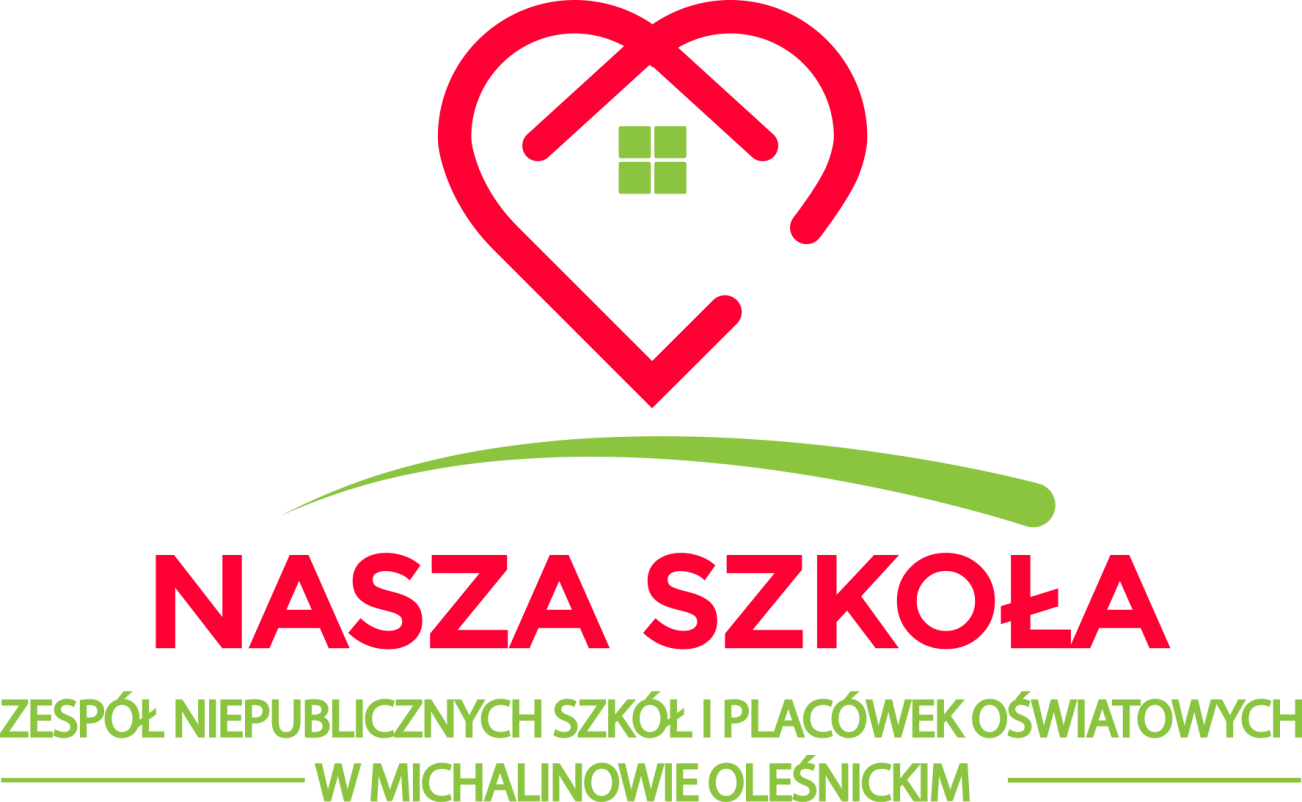 Ceremoniał pasowania ucznia Pasowanie odbywa się przy przyjęciu  ucznia do każdej z placówek wchodzących w skład  ZNSiPO . Obywa się na uroczystym apelu wśród całej społeczności  szkolnej.  Podczas apelu   Dyrektor  przyjmuje  ucznia  w poczet  uczniów/wychowanków  danej  placówki  i  wręcza pasowanym uczniom  emblematy  z logo  „Naszej Szkoły”.Ceremoniał pożegnania absolwentówPożegnanie absolwentów następuje na uroczystym apelu kończącym rok szkolny.Przedstawiciele absolwentów składają ślubowanie.Wszyscy zgromadzeni stoją na baczność.Absolwenci powtarzają za Dyrektorem Szkoły lub wychowawcą słowa przysięgi Rota ślubowania absolwentów:My absolwenci Zespołu Niepublicznych Szkół i Placówek Oświatowych  „ Nasza Szkoła” w Michalinowie Oleśnickim  ślubujemy- Z  godnością nosić zaszczytne miano absolwenta szkoły – ŚLUBUJEMY- Zdobyta wiedzę i umiejętności jak najlepiej wykorzystać w dalszym życiu – ŚLUBUJEMY- Zawsze pracować sumiennie , najlepiej jak potrafimy – ŚLUBUJEMY- Żyć aktywnie i upominać się o swoje prawa – ŚLUBUJEMY- Spieszyć innym z pomocą i nie opuszczać nikogo w potrzebie – ŚLUBUJEMY- Dbać o otaczająca nas przyrodę , żeby świat był zawsze piękny – ŚLUBUJEMY- Swym zachowaniem zawsze sprawiać radość swoim rodzicom i opiekunom – ŚLUBUJEMY- Nigdy nie zapomnieć szkolnych lat spędzonych wraz z przyjaciółmi - ŚLUBUJEMYRozdział XTRYB POSTĘPOWANIA W SYTUACJACH TRUDNYCHPodczas wykonywania procedury należy kierować się dobrem osobistym ucznia/wychowanka, dbając jednocześnie o jego bezpieczeństwo i godność osobistą. Postanowienia ogólne1.Każdy pracownik ZNSiPO w Michalinowie jest zobligowany do reagowania w przypadku zaobserwowania aktu agresji i/lub autoagresji ucznia/wychowanka.2.O wystąpieniu aktu agresji i/lub autoagresji zostaje powiadomiony rodzic.3.W sytuacjach nagłego pogorszenia się stanu zdrowia podopiecznego wzywane jest pogotowie ratunkowe, a o zaistniałym zdarzeniu niezwłocznie zostaje poinformowany jego  rodzic.Szczegółowy plan działania dla uczniów  NSPS  i  NSSPdPW przypadku widocznych oznak napięcia emocjonalnego u dziecka (w momencie przyjazdu lub w trakcie pobytu w szkole) nauczyciel zobligowany jest   do szczególnej obserwacji podopiecznego. Należy podjąć próbę przekierowania uwagi ucznia na aktywność akceptowaną społecznie.W momencie wystąpienia wybuchu złości niepowikłanej (krzyk) nauczyciel zobowiązany jest (w miarę możliwości) do wyciszenia ucznia w odrębnej sali. Po wyciszeniu się ucznia, nauczyciel przeprowadza rozmowę z dzieckiem  na temat jego zachowania oraz ustala konsekwencje.W przypadku wystąpienia złości powikłanej (agresja skierowana wobec innych osób    i wobec siebie), należy zapewnić sobie wsparcie innego pracownika, stosując równocześnie działania zapewniające własne bezpieczeństwo. Umownym sygnałem wezwania pomocy jest sygnał – „trzykrotnego pukania w ścianę najbliższej sali”.W przypadku narastania agresji i/lub autoagresji należy odizolować ucznia w miejsce bezpieczne i w miarę możliwości zabezpieczyć go przed urazami    mechanicznymi. Należy zastosować wówczas chwyt przytrzymania - holding    (ok. 10min).W przypadku ustania ataku agresji fizycznej, rozluźniamy chwyt do całkowitego uwolnienia podopiecznego. Należy towarzyszyć uczestnikowi do momentu całkowitego wyciszenia. Następnie nauczyciel przeprowadza rozmowę dotyczącą jego niepożądanego zachowania, ustala źródła/ przyczynę agresji, eliminuje czynniki pobudzające.Nauczyciel ustala konsekwencje niewłaściwego zachowania.W przypadku dalszego narastania działań agresywnych i/lub autoagresywnych zagrażających zdrowiu ucznia, należy wezwać panią dyrektor, która podejmie decyzję dotyczącą wezwania zespołu ratownictwa medycznego. Nauczyciel zobowiązany jest powiadomić rodzica  dziecka o zdarzeniu.W przypadku wystąpienia aktu autoagresji i agresji powikłanej wychowawca opisuje  zdarzenie w dzienniku. Wychowawca zobowiązany jest do powołania Zespołu Terapeutycznego w celu ustalenia jednokierunkowości działań.Szczegółowy plan działania dla wychowanków NORWW przypadku widocznych oznak napięcia emocjonalnego u dziecka (w momencie przyjazdu lub w trakcie pobytu w placówce) nauczyciel zobligowany jest   do szczególnej obserwacji podopiecznego. Należy podjąć próbę przekierowania uwagi ucznia/wychowanka na aktywność akceptowaną społecznie.W momencie wystąpienia wybuchu złości niepowikłanej (krzyk) nauczyciel zobowiązany jest (w miarę możliwości) do wyciszenia podopiecznego w odrębnej sali. Po wyciszeniu się dziecka nauczyciel daje komunikat słowny o niewłaściwym zachowaniu.                           W przypadku wystąpienia złości powikłanej (agresja skierowana wobec innych osób    i wobec siebie), należy zapewnić sobie wsparcie innego pracownika, stosując równocześnie działania zapewniające własne bezpieczeństwo. Umownym sygnałem wezwania pomocy jest sygnał – „trzykrotnego  pukania w ścianę najbliższej sali”.W przypadku narastania agresji i/lub autoagresji należy odizolować podopiecznego w miejsce bezpieczne i w miarę możliwości zabezpieczyć go przed urazami  mechanicznymi. Należy zastosować wówczas chwyt przytrzymania - holding                (ok.  10min).W przypadku ustania ataku agresji fizycznej, rozluźniamy chwyt do całkowitego uwolnienia podopiecznego. Należy towarzyszyć podopiecznemu do momentu całkowitego wyciszenia. Po wyciszeniu się dziecka nauczyciel daje komunikat słowny o niewłaściwym zachowaniu.                           Następnie nauczyciel ustala źródła/przyczynę agresji i eliminuje czynniki pobudzające (w zależności od uczestnika mogą to być różne bodźce). W przypadku dalszego narastania działań agresywnych i/lub autoagresywnych zagrażających zdrowiu podopiecznego, należy wezwać panią dyrektor, która podejmie decyzję dotyczącą wezwania zespołu ratownictwa medycznego. Nauczyciel zobowiązany jest powiadomić rodzica  dziecka o zdarzeniu.W przypadku wystąpienia aktu autoagresji i agresji powikłanej wychowawca opisuje  zdarzenie w zeszycie obserwacji.Wychowawca zobowiązany jest do powołania Zespołu Terapeutycznego w celu ustalenia jednokierunkowości działań.Rozdział XIIEWALUACJA  PROGRAMUEwaluacja programu wychowawczo-profilaktycznego polega na zaplanowanym i systematycznym gromadzeniu i przetwarzaniu informacji o warunkach, przebiegu i skuteczności prowadzonych w ZNSiPO działań.Ocena skuteczności pozwoli na wprowadzenie odpowiedniej modyfikacji, przez co podniesiona zostanie jakość pracy szkoły/placówki.Ewaluacja prowadzona będzie poprzez:1)     Obserwację zachowań uczniów/wychowanków na przestrzeni roku szkolnego,2)     Wywiady z rodzicami uczniów w temacie prowadzonych badań,3)     Przeprowadzania badań ankietowych wśród uczniów, nauczycieli oraz rodziców,4)     Analizę dokumentacji np. protokoły z posiedzeń szkolnych, sprawozdania wychowawców klas, sprawozdania  psychologa , dzienniki lekcyjne, opinie, świadectwa, artykuły prasowe o szkole.Rozdział XIIIUCHWALENIE PROGRAMU WYCHOWAWCZO-PROFILAKTYCZNEGO Procedura postępowania :zespół nauczycieli w terminie sierpień-wrzesień przygotowuje projekt programu wychowawczo-profilaktycznego , w tym celu:określa koncepcję wychowawczą i cele programu , zbiera informacje od nauczycieli, rodziców, uczniów, badając potrzeby i oczekiwania oraz potencjalne zagrożeniaformułuje zadania i konkretne działaniaomawia projekt na posiedzeniu Rady PedagogicznejRada Pedagogiczna ZNSiPO w ramach kompetencji opiniujących, opiniuje projekt programu wychowawczo-profilaktycznego ( w formie uchwały )Dyrektor zespołu na spotkaniu Rady Rodziców  omawia program i przedstawia opinię Rady PedagogicznejRada Rodziców w porozumieniu z Rada Pedagogiczną uchwala program w każdym roku szkolnym.Jeżeli rada rodziców w terminie 30 dni od dnia rozpoczęcia roku szkolnego nie uzyska porozumienia z radą pedagogiczną w sprawie programu wychowawczo-profilaktycznego  ZNSiPO, program ten ustala dyrektor zespołu w uzgodnieniu z organem sprawującym nadzór pedagogicznyczynniki ryzykaczynniki chroniącenie zatrudnia się psychologa na etacie w efekcie nie uczestniczy on na bieżąco i nie wspomaga nauczycieli doraźnie w rozwiązywaniu trudnych sytuacjiniektóre zachowania ryzykowne występują tylko w jednym środowisku ( domu lub szkole)zbyt mało miejsca w salach  na odpoczynek , relaksbrak w placówce sali gimnastycznej umożliwiającej większą aktywność fizyczna w celu rozładowania napięcia fizycznego i emocjonalnegouczniowie/wychowankowie mogą nieświadomie zachowywać się w sposób zagrażający ich zdrowiu lub życiuuczniowie/wychowankowie mogą nie zachowywać dystansu do osób obcych przez co są narażeni na ewentualne wykorzystanie, skrzywdzenieuczniowie/wychowankowie mogą nie zachowywać odpowiednich zasad posługiwania się  narzędziami , sprzętem  itp.niski poziom świadomości i umiejętności dot. ochrony zdrowiazatrudnia się psychologa na umowę-zlecenie do pracy bieżącej z uczniami w ramach pomocy psychologiczno-pedagogicznej , rodzice maja możliwość konsultacji z psychologiemwspółpraca nauczycieli z rodzicami w celu wspólnego zapobiegania zachowaniom ryzykownym wśród uczniów/ wychowankówstan techniczny budynku sprzyja bezpieczeństwu i komfortowi uczniów/wychowankówplacówka zapewnia bezpieczny ogrodzony teren zielony do wypoczynku i aktywnościplacówka organizuje dla uczniów i wychowanków bezpłatne zajęcia wyjazdowe na hali sportowej i basenie wychowankom każda grupa wychowawcza jest stale nadzorowana przez nauczyciela i pomoc wychowawcywychowankowie są nieustannie pod dyskretnym nadzoremw toaletach zainstalowano zabezpieczenia okien uniemożliwiające wychylenie się dziecka przez oknowejście do placówki zabezpieczone elektrozamkaminauka identyfikowania sytuacji niebezpiecznych  jest częstym tematem oddziaływań wychowawczychstały nadzór nad dziećmi , odpowiednie zabezpieczenie sprzętów , środków czystościprofilaktyczna opieka zdrowotna realizowana przez pielęgniarkę i nauczycieliRozdział XIPLAN DZIAŁAŃ WYCHOWAWCZO-PROFILAKTYCZNYCH W ZNSIPO „NASZA SZKOŁA”Treści dotyczące obszarów wychowania i profilaktyki zawarte w podstawach programowych przedmiotów kształcenia ogólnegoRozdział XIPLAN DZIAŁAŃ WYCHOWAWCZO-PROFILAKTYCZNYCH W ZNSIPO „NASZA SZKOŁA”Treści dotyczące obszarów wychowania i profilaktyki zawarte w podstawach programowych przedmiotów kształcenia ogólnegoRozdział XIPLAN DZIAŁAŃ WYCHOWAWCZO-PROFILAKTYCZNYCH W ZNSIPO „NASZA SZKOŁA”Treści dotyczące obszarów wychowania i profilaktyki zawarte w podstawach programowych przedmiotów kształcenia ogólnegoRozdział XIPLAN DZIAŁAŃ WYCHOWAWCZO-PROFILAKTYCZNYCH W ZNSIPO „NASZA SZKOŁA”Treści dotyczące obszarów wychowania i profilaktyki zawarte w podstawach programowych przedmiotów kształcenia ogólnegoRozdział XIPLAN DZIAŁAŃ WYCHOWAWCZO-PROFILAKTYCZNYCH W ZNSIPO „NASZA SZKOŁA”Treści dotyczące obszarów wychowania i profilaktyki zawarte w podstawach programowych przedmiotów kształcenia ogólnegoRozdział XIPLAN DZIAŁAŃ WYCHOWAWCZO-PROFILAKTYCZNYCH W ZNSIPO „NASZA SZKOŁA”Treści dotyczące obszarów wychowania i profilaktyki zawarte w podstawach programowych przedmiotów kształcenia ogólnegoRozdział XIPLAN DZIAŁAŃ WYCHOWAWCZO-PROFILAKTYCZNYCH W ZNSIPO „NASZA SZKOŁA”Treści dotyczące obszarów wychowania i profilaktyki zawarte w podstawach programowych przedmiotów kształcenia ogólnegoRozdział XIPLAN DZIAŁAŃ WYCHOWAWCZO-PROFILAKTYCZNYCH W ZNSIPO „NASZA SZKOŁA”Treści dotyczące obszarów wychowania i profilaktyki zawarte w podstawach programowych przedmiotów kształcenia ogólnegoSzkoła podstawowa dla uczniów z niepełnosprawnością intelektualną w stopniu umiarkowanym lub znacznymSzkoła podstawowa dla uczniów z niepełnosprawnością intelektualną w stopniu umiarkowanym lub znacznymSzkoła specjalna przysposabiająca do pracy dla uczniów z niepełnosprawnością intelektualną w stopniu umiarkowanym lub znacznym oraz dla uczniów z niepełnosprawnościami sprzężonymiSzkoła specjalna przysposabiająca do pracy dla uczniów z niepełnosprawnością intelektualną w stopniu umiarkowanym lub znacznym oraz dla uczniów z niepełnosprawnościami sprzężonymiOśrodek rewalidacyjno-wychowawczyOśrodek rewalidacyjno-wychowawczyOśrodek rewalidacyjno-wychowawczyOsoby realizująceZdrowie – edukacja zdrowotnaZdrowie – edukacja zdrowotnaZdrowie – edukacja zdrowotnaZdrowie – edukacja zdrowotnaZdrowie – edukacja zdrowotnaZdrowie – edukacja zdrowotnaZdrowie – edukacja zdrowotnaZdrowie – edukacja zdrowotnaZadania szczegółoweFormy i sposób realizacjiZadania szczegółoweFormy i sposób realizacjiZadania szczegółoweFormy i sposób realizacjiFormy i sposób realizacjiUczeń:opanowuje czynności samoobsługowe związane z ubieraniem, rozbieraniem i przebieraniem się; uczy się korzystania z urządzeń sanitarnych na terenie ośrodka i w innych miejscach użyteczności publicznej;rozpoznaje i nazywa części ciała oraz dobiera elementy ubrania do poszczególnych części ciała;zauważa różnicę w budowie ciała człowieka;uczy się dbałości o zdrowie – różnicowania pojęć: „człowiek zdrowy”, „człowiek chory”; uczy się przestrzegania zasad higieny – mycia rąk, mycia owoców i warzyw, korzystania z czystych naczyń itd.;uczy się dobierania produktów spożywczych do poszczególnych posiłków;poznaje i przestrzega zasad zdrowego trybu życia; uczy się dbałości o odpowiednią pozycję podczas pracy oraz dobre oświetlenie; uczy się określania własnych mocnych stron i trudności (II etap eduk.);Zajęcia tematyczne z wychowawcą.Działania praktycznePrelekcja z pielęgniarkąUczestnictwo w akcjach prozdrowotnych: Śniadanie daje moc, quiz na temat zdrowego odżywiania, „Trzymaj formę”, „Nasza Szkoła maszeruje-NORDIC WALKING”.utrwalanie i rozwijanie umiejętności samoobsługowych związanych z jedzeniem, piciem, toaletą, ubieraniem i rozbieraniem się oraz innymi czynnościami dnia;Uczeń:rozumie własną niepełnosprawność i ograniczenia z niej wynikające; ─doskonali umiejętność wyboru odzieży i ubierania się adekwatnego do sytuacji, pogody; akceptuje zmiany i ma szacunek dla własnego ciała;  doskonali umiejętności rozpoznawania i wyrażania uczuć;  doskonali umiejętności oceny własnych kompetencji;  doskonali umiejętności dbania o zdrowy styl życia; rozumie konieczność wykonywania badań profilaktycznych (badania okresowe, wizyty u stomatologa, urologa, ginekologa); uczy się radzić sobie z problemem chorób i śmierci bliskich osób, przeżywać żałobę; uczy się radzić sobie ze stresem;  uczy się być asertywnym;Zajęcia tematyczne z wychowawcą:„Ja i moje ciało”, „O dojrzewaniu- co warto wiedzieć”.Działania praktyczne związane z zachowaniem higieny osobistej po zajęciach sportowych.Organizowanie konkursów sportowych.Uczestnictwo w akcjach edukacyjnych:„Bądźmy zdrowi -wiemy więc działamy”.Udział w akcjach prozdrowotnych: „Nasza Szkoła maszeruje-NORDIC WALKING”.Wizyty w ośrodkach zdrowia/ gabinetach lekarskichKształtowanie umiejętności przygotowywania zdrowych posiłków, dań w ramach pracowni kulinarnej „Zdrowie na talerzu”.dbałość o zdrowie i dobrą kondycję fizycznąDostosowanie najbliższego środowiska do potrzeb wychowanków: -  częste korzystanie    z pobytu na świeżym                                                            powietrzu, w każdej       porze roku;                                                   - odpowiednia        temperatura i       przewietrzenie       pomieszczenia    - odpowiednia dieta   - wyposażenie                pomieszczeń placówki                            w odpowiedni sprzęt        (podnośniki,          regulowane kozetki,          środki higieniczne i         dezynfekujące,         uchwyty, poręcze,         siedziska, umywalki);      - korytarze                przystosowane do          potrzeb osób z         niepełnosprawnością          (sprzęt rehabilitacyjny        przechowywany                                  w specjalnym       pomieszczeniu); Odpowiedni do temperatury dobór garderoby                               (w pomieszczeniach, na spacerach).Zapewnienie indywidualnej asysty        w czasie zajęć i spacerów.Aktywność ruchowa (ćwiczenia, masaż, prawidłowe ułożenie ciała ) w celu zachowania mięśni                 w jak najlepszej kondycji i zapobiegania odleżynom. Udział w zabawach                   i ćwiczeniach ruchowych w sali i na powietrzu.W razie potrzeby wizyty domowe mające na celu wywiad                            z rodzicami a także poznanie warunków domowych wychowanka.Regularne konsultacje                z rehabilitantem              w celu utrzymania jak najlepszej kondycji wychowanków.Codzienne monitorowanie stanu zdrowia i kondycji wychowanków. Współpraca                             z rodzicami, wymiana informacji dotycząca sposobu funkcjonowania dziecka w domu                       i sposobu reagowania w sytuacji zagrożenia dla dziecka.Osiąganie optymalnego poziomu samodzielności w podstawowych sferach życia.Udział w akcjach prozdrowotnych„Nasza Szkoła maszeruje-NORDIC WALKING”, ,, Światowy Dzień mycia rąk’’.Dbałość o wygląd, strój                          i czystość ciała podopiecznych (treningi mycia rąk).Dostosowanie najbliższego środowiska do potrzeb wychowanków: -  częste korzystanie    z pobytu na świeżym                                                            powietrzu, w każdej       porze roku;                                                   - odpowiednia        temperatura i       przewietrzenie       pomieszczenia    - odpowiednia dieta   - wyposażenie                pomieszczeń placówki                            w odpowiedni sprzęt        (podnośniki,          regulowane kozetki,          środki higieniczne i         dezynfekujące,         uchwyty, poręcze,         siedziska, umywalki);      - korytarze                przystosowane do          potrzeb osób z         niepełnosprawnością          (sprzęt rehabilitacyjny        przechowywany                                  w specjalnym       pomieszczeniu); Odpowiedni do temperatury dobór garderoby                               (w pomieszczeniach, na spacerach).Zapewnienie indywidualnej asysty        w czasie zajęć i spacerów.Aktywność ruchowa (ćwiczenia, masaż, prawidłowe ułożenie ciała ) w celu zachowania mięśni                 w jak najlepszej kondycji i zapobiegania odleżynom. Udział w zabawach                   i ćwiczeniach ruchowych w sali i na powietrzu.W razie potrzeby wizyty domowe mające na celu wywiad                            z rodzicami a także poznanie warunków domowych wychowanka.Regularne konsultacje                z rehabilitantem              w celu utrzymania jak najlepszej kondycji wychowanków.Codzienne monitorowanie stanu zdrowia i kondycji wychowanków. Współpraca                             z rodzicami, wymiana informacji dotycząca sposobu funkcjonowania dziecka w domu                       i sposobu reagowania w sytuacji zagrożenia dla dziecka.Osiąganie optymalnego poziomu samodzielności w podstawowych sferach życia.Udział w akcjach prozdrowotnych„Nasza Szkoła maszeruje-NORDIC WALKING”, ,, Światowy Dzień mycia rąk’’.Dbałość o wygląd, strój                          i czystość ciała podopiecznych (treningi mycia rąk).nauczyciele wspierają rodziców i edukują uczniów/wychowanków w zakresie dbałości o zdrowie i higienę osobistą w formie instruktażu, konsultacji i wspólnych działań; WychowawcaNauczycielePielęgniarkaPsychologRelacje – kształtowanie postaw społecznychRelacje – kształtowanie postaw społecznychRelacje – kształtowanie postaw społecznychRelacje – kształtowanie postaw społecznychRelacje – kształtowanie postaw społecznychRelacje – kształtowanie postaw społecznychRelacje – kształtowanie postaw społecznychRelacje – kształtowanie postaw społecznychZadania szczegółoweFormy i sposób realizacjiZadania szczegółoweFormy i sposób realizacjiZadania szczegółoweZadania szczegółoweFormy i sposób realizacjiWymagania szczegółowe. Uczeń:rozumie i nazywa relacje i więzi między członkami rodziny; przestrzega zasad panujących w rodzinie; przestrzega zasad panujących w klasie; zachowuje szacunek w komunikacji z kolegami/koleżankami nie przerywa innym, gdy się wypowiadają, nie mówi podniesionym głosem(STANDARDY)uczy się współuczestnictwa i współpracy podczas zabawy i zajęć; uczy się wyrażania swojego zdania, myśli (STANDARDY)szanuje przestrzeń intymną swoich kolegów i koleżanek(np.nie wchodzi do toalety gdy jest zajęta)(STANDARDY)poznaje sąsiadów, znajomych rodziny i ich role społeczne; poznaje i korzysta z miejsc użyteczności publicznej; uczy się porozumiewania w formie dialogu; poznaje zasady prowadzenia rozmowy; uczy się komunikowania z zastosowaniem wspomagających i alternatywnych metod komunikacji – AAC: gesty, mimika, zdjęcia, obrazy, znaki przestrzenno-dotykowe, symbole, pismo, urządzenia i oprogramowanie wspomagające komunikację (dla uczniów niekomunikujących się werbalnie lub ze znacznymi ograniczeniami w tym zakresie); bierze udział w wydarzeniach klasowych i szkolnych, także z zastosowaniem urządzeń głosowych – prostych komunikatorów, urządzeń wysokiej technologii; uczy się i doskonali wyrażanie własnego zdania; uczy się stosowania form grzecznościowych i komplementów w życiu codziennym; uczy się wyjaśniania swojego zachowania i mówienia o planach;dba o przyrodęuczy się bezpiecznego korzystania z Internetu ( wie co oznacza znak 18+) (STANDARDY)uczy się dlaczego nie wolno podawać swoich danych osobowych i innych informacji o sobie w Internecie (STANDARDY)Udział w imprezach szkolnych / Wigilia, Mikołajki, Dzień DzieckaKodeks klasowyWycieczki do miejsc użyteczności publicznejDbanie o wygląd klasy, szkołyUdział w konkursach recytatorskichSegregacja śmieciDokarmianie zwierzątDbanie o roślinyUdział w akcjach ekologicznych:„Sprzątanie świata”, „Dzień Ziemi”, „Dokarmianie zwierząt”, „Sprzątanie terenów zielonych wokół szkoły”.Udział w akcjach charytatywnych „Świąteczna Paczka”, „Wielkanocny Zajączek”, „Zbieramy nakrętki”, „Cztery łapy”.Aktywny udział             w Jarmarku Bożonarodzeniowym – przygotowywanie świątecznych ozdób.Wycieczki edukacyjne.Aktywny udział uczniów w życiu szkoły poprzez pracę w SU.Zajęcia tematyczne z wychowawcąWymagania szczegółowe. Uczeń:doskonali umiejętność nawiązywania relacji z innymi ludźmi;  uczy się nawiązywania właściwych relacji z płcią przeciwną: koleżeństwo, przyjaźń, zakochanie, związek; zachowuje szacunek w komunikacji z kolegami/koleżankami nie przerywa innym, gdy się wypowiadają, nie mówi podniesionym głosem(STANDARDY)uczy się wyrażania swojego zdania, myśli(STANDRDY)szanuje przestrzeń intymną swoich kolegów i koleżanek(np.nie wchodzi do toalety gdy jest zajęta) (STANDARDY) rozumie sytuację małżeństwa, w którym występuje niepełnosprawność;poznaje zasady sprawowania opieki nad dzieckiem; rozumie, co oznacza odpowiedzialne rodzicielstwo;  doskonali umiejętność aktywnego udziału w życiu rodziny;  rozumie konieczność budowania wokół siebie kręgu wsparcia – grupy przyjaznych osób (sąsiedzi, dalsza rodzina, rówieśnicy, znajomi, rodzina itd.);doskonali umiejętność współpracy              z innymi osobami;  rozumie sytuacje utrzymania bliskości lub dystansu w relacjach z innymi;  doskonali umiejętność pomagania sobie          i innym; uczy się wykonywania pracy charytatywnej/   wolontariackiej; uczy się prowadzenia życia towarzyskiego;Udział w imprezach szkolnych / Wigilia, Śniadanie Wielkanocne, Mikołajki, Piknik Rodzinny.dba o przyrodęuczy się bezpiecznego korzystania z Internetu ( wie co oznacza znak 18+) (STANDARDY)uczy się dlaczego nie wolno podawać swoich danych osobowych i innych informacji o sobie w Internecie (STANDARDY)Reprezentowanie szkoły                             w uroczystościach lokalnych.Kodeks klasowy Reprezentowanie szkoły                               w przeglądach teatralnych                     w ramach działalności grupy teatralnej „Michały                       z Michalinowa”.Spotkania                          z seniorami w DPS w ramach wolontariatu.Udział w akcjach charytatywnych „Świąteczna Paczka”, „Wielkanocny Zajączek” w ramach wolontariatu. Udział w akcjach charytatywnych: „Zbieramy nakrętki”, „Cztery łapy”.Aktywny udział             w Jarmarku Bożonarodzeniowym – przygotowywanie świątecznych ozdób.Wycieczki edukacyjne.Udział                            w konkursach recytatorskich: „Słowem w serce, sercem w słowo”.Udział w akcjach ekologicznych:„Sprzątanie świata”, „Dzień Ziemi”, „Dokarmianie zwierząt”, „Sprzątanie terenów zielonych wokół szkoły”.Udział                               w imprezach                         o charakterze proekologicznym (konkursy, festyny).Aktywny udział uczniów w życiu szkoły poprzez pracę w SU.Organizowanie pomocy wewnątrzklasowejWarsztaty dotyczące postaw asertywnych                   i umiejętności rozwiązywania konfliktów.Udział w pracach polowych                       i sadowniczych               w ramach wolontariatu.Kształtowanie właściwej postawy wobec pracy: udział w pracach zleconych na zasadzie wolontariatu.Zajęcia tematyczne z wychowawcąUspołecznienie Zadania: skupienie uwagi, wyciąganie rąk, uśmiechanie się, reagowanie głosem,Sygnalizowanie dostrzegania innej osoby, rozpoznawanie najbliższych osób, wykazywanie zainteresowania obcymi i śledzenie ich ruchów,odpowiadanie na ekspresję twarzy, np. uśmiechem, zabawa – klaskanie w ręce, zwracanie na siebie uwagi poprzez hałas, oczekiwanie aprobaty za dobre zachowanie, staranie rozśmieszenia innych, okazywanie uczuć, przyglądanie się   w lustrze, uważanie posiadanych rzeczy za własne, pokazywanie i podawanie przedmiotów,podanie ręki na powitanie machanie ręką na pożegnanie, zabawy z innymi bez współdziałania, liczenie się z pragnieniami innych, podnoszenie i niesienie przedmiotów na żądanie, oglądanie                      z zadowoleniem obrazków                     w książce, wyczekiwanie na swój moment            i włączanie się na czas, pomoc w prostych zajęciach domowychWypracowanie samokontroli wychowanków           ( w stopniu możliwym do osiągnięcia).Wzajemny szacunek wychowanków do siebie (STANDRDY)Uspołecznienie Zadania: skupienie uwagi, wyciąganie rąk, uśmiechanie się, reagowanie głosem,Sygnalizowanie dostrzegania innej osoby, rozpoznawanie najbliższych osób, wykazywanie zainteresowania obcymi i śledzenie ich ruchów,odpowiadanie na ekspresję twarzy, np. uśmiechem, zabawa – klaskanie w ręce, zwracanie na siebie uwagi poprzez hałas, oczekiwanie aprobaty za dobre zachowanie, staranie rozśmieszenia innych, okazywanie uczuć, przyglądanie się   w lustrze, uważanie posiadanych rzeczy za własne, pokazywanie i podawanie przedmiotów,podanie ręki na powitanie machanie ręką na pożegnanie, zabawy z innymi bez współdziałania, liczenie się z pragnieniami innych, podnoszenie i niesienie przedmiotów na żądanie, oglądanie                      z zadowoleniem obrazków                     w książce, wyczekiwanie na swój moment            i włączanie się na czas, pomoc w prostych zajęciach domowychWypracowanie samokontroli wychowanków           ( w stopniu możliwym do osiągnięcia).Wzajemny szacunek wychowanków do siebie (STANDRDY)Integracja wychowanków          z szerszym środowiskiem społecznym.Organizowanie jak najwięcej sytuacji w których dziecko, będzie miało kontakt ze swoimi pełnosprawnymi rówieśnikami: spotkania integracyjne             w placówce.Rozwijanie wzajemnych relacji pomiędzy wychowankami:    - uczenie się poprzez          wspólną zabawę        przyjaznych                   zachowań wobec drugiej osoby;                        - wyrabianie                  poczucia więzi i      bezpieczeństwa           w grupie;                         - uczestnictwo                 w zabawach integracyjnych                      i imprezach ogólnoośrodkowychNaśladowanie prawidłowych zachowań. Wspomaganie prawidłowych zachowań spontanicznych.Przestrzeganie zasad panujących w grupie np. szybka reakcja nauczyciela na niepokojące zachowanie wychowanka względem drugiego poprzez uwagę słowną „NIE WOLNO” (STANDARDY)Zastosowanie gestu podania ręki na przeprosiny (STANDARDY)WychowawcaNauczycielePielęgniarkaPsychologKultura – wartości, normy i wzory zachowańKultura – wartości, normy i wzory zachowańKultura – wartości, normy i wzory zachowańKultura – wartości, normy i wzory zachowańKultura – wartości, normy i wzory zachowańKultura – wartości, normy i wzory zachowańKultura – wartości, normy i wzory zachowańKultura – wartości, normy i wzory zachowańZadania szczegółoweFormy i sposób realizacjiZadania szczegółoweFormy i sposób realizacjiZadania szczegółoweZadania szczegółoweFormy i sposób realizacjiWymagania szczegółowe. Uczeń:bierze udział w świętach i tradycjach rodzinnych; przestrzega kultury życia codziennego; uczy się korzystania z ośrodków i instytucji kultury; uczy się właściwego zachowania w różnych miejscach i sytuacjach (teatr, kino, muzeum, wystawy, koncerty itp.);uczy się udziału w różnych formach twórczości (formy parateatralne, muzykowanie, zajęcia plastyczne, imprezy itp.); rozumie przynależność do kraju, regionu, narodu;  poznaje region, tradycje, obyczaje;  bierze udział w lokalnych świętach i uroczystościach;Wyjścia do teatru, kina, bibliotek , muzeów, Udział w konkursach plastycznych, teatralnych Propagowanie czytelnictwaOrganizowanie wycieczek krajoznawczo-turystycznychEkspresja siebie poprzez swobodną aktywność i zabawy ruchoweUdział w akcjach ekologicznychWycieczki, wyjścia poza szkołęOrganizowanie wycieczek w celu poznania miejsc pamięci narodowejWymagania szczegółowe. Uczeń:odkrywa siebie jako osobę dorosłą;  kształtuje świadomość własnej tożsamości; uczy się elementów kultury osobistej  wygląd zewnętrzny, higiena osobista, odpowiednie zachowanie się w różnych sytuacjach;  rozumie rolę ucznia jako osoby dorosłej w szkole przysposabiającej do pracy; rozwija swoje zainteresowania;  uczy się odróżniania marzeń realnych od nierealnych;  dalej poznaje własny region, kulturę, tradycje regionalne, organizacje i instytucje działające na danym terenie;  rozumie ważne wydarzenia w rodzinie, miejscu zamieszkania, kraju, uczestniczy w tych wydarzeniach;  uczy się utożsamiania z własnym krajem;  uczy się określania planów na przyszłość;  doskonali umiejętności organizowania sobie czasu wolnego;  doskonali umiejętność poprawnego zachowania się w miejscach publicznych;  doskonali umiejętność dokonywania wyborów w różnych sytuacjach życiowych;  stosuje się do zasad savoir-vivre'u (odpowiednie zachowanie w różnych sytuacjach, postawy wobec innych osób);  rozpoznaje i nazywa własne potrzeby i oczekiwania w odniesieniu do pracy; uczy się wskazywania swoich mocnych i słabych stron w sytuacji pracy;  uczy się określania swoich preferencji (zainteresowań) i predyspozycji zawodowych, doskonali umiejętność planowania swojej przyszłości zawodowej;  poznaje znaczenie pracy w życiu człowieka;Organizowanie                i uczestniczenie            w obchodach świąt i uroczystości państwowych. Udział w ogólnopolskich obchodach : „Dzień Autyzmu”, „Dzień Zespołu Downa”, „Dzień MózgowegoPorażenia Dziecięcego”, „Obchody Dnia Godności  Osób Niepełnosprawnych”. Przygotowywanie gazetek tematycznych                i wystaw. Organizowanie wycieczek w celu poznania miejsc pamięci narodowej.Sprzątanie grobów poległych żołnierzy w miejscu pamięci narodowej                     w Osinach                      w ramach wolontariatu.Wyjścia do teatru, kina, bibliotek , muzeów.Udział w konkursach plastycznych.Propagowanie czytelnictwa.Monitoring mowy z zaangażowaniem       wszystkich              pracowników         ZNSiPO. Bogacenie zasobu       słów i pojęć na            wszystkich         zajęciach.Zajęcia warsztatowe , dotyczące problemów stresu i umiejętności radzenia sobie                z nim.Trening umiejętności       praktycznych. Akcja Dzień bez agresji.Realizacja cyklu zajęć „ABC Młodego Polaka”.Realizacja cyklu zajęć: ”Akademia dobrych manier”.Nauka właściwych form zachowaniakorzystanie przez wychowanków          z dóbr kultury, rozrywki, sportu, rekreacji, turystyki.wyrażanie swoich potrzeb i uczuć            w sposób społecznie akceptowany.Szacunek i cierpliwość w komunikacji z wychowankiem a także podczas rutynowych czynności (STANDARDY)Nauka właściwych form zachowaniakorzystanie przez wychowanków          z dóbr kultury, rozrywki, sportu, rekreacji, turystyki.wyrażanie swoich potrzeb i uczuć            w sposób społecznie akceptowany.Szacunek i cierpliwość w komunikacji z wychowankiem a także podczas rutynowych czynności (STANDARDY)Nauka nabywania umiejętności radzenia sobie podopiecznych              z negatywnymi emocjami (agresja i autoagresja):       - podejmowanie              prób bezpiecznego          sposobu        rozładowywania           emocji nie           wyrządzając       krzywdy innym            (np. zgniatanie          gazety, darcie          papieru, gra na          instrumentach          perkusyjnych,          spacer) itp.      -uczenie          właściwego          przyjmowania         pochwał        i krytyki.właściwy ton głosu podczas kontaktu z wychowankiem (STANDARDY)Zapewnienie wychowankom odpowiedniego czasu, aby mógł przetworzyć i zareagować na komunikat (STANDARDY)Konsekwencja                 w sposobie postępowania                  i wymaganiach.Stwarzanie sytuacji, w których wychowanek będzie miał okazję do częstego powtarzania opanowanych umiejętności.Komunikowanie się z otoczeniem:       - prawidłowe              reagowanie na            proste             komunikaty;       - tworzenie sytuacji             sprzyjających             nawiązywaniu             kontaktu            wzrokowego;      - stwarzanie             warunków            sprzyjających           komunikowaniu           się w sposób           niewerbalny;Udział w koncertach.Udział w specjalnych formach teatralnych.Nauka wyrażania emocji gestami, mimiką.Kultura życia codziennego: -  wyrabianie nawyku kulturalnego spożywania posiłków  i właściwego zachowania się przy stole podczas jedzenia.WychowawcaNauczycielePielęgniarkaPsychologBezpieczeństwo – profilaktyka zachowań ryzykownych (problemowych)Bezpieczeństwo – profilaktyka zachowań ryzykownych (problemowych)Bezpieczeństwo – profilaktyka zachowań ryzykownych (problemowych)Bezpieczeństwo – profilaktyka zachowań ryzykownych (problemowych)Bezpieczeństwo – profilaktyka zachowań ryzykownych (problemowych)Bezpieczeństwo – profilaktyka zachowań ryzykownych (problemowych)Bezpieczeństwo – profilaktyka zachowań ryzykownych (problemowych)Bezpieczeństwo – profilaktyka zachowań ryzykownych (problemowych)Zadania szczegółoweFormy i sposób realizacjiZadania szczegółoweFormy i sposób realizacjiZadania szczegółoweZadania szczegółoweFormy i sposób realizacjiWymagania szczegółowe. Uczeń:uczy się dostrzegania czynników i sytuacji zagrażających zdrowiu i życiu (w tym także zagrożeń ze strony innych osób, używania alkoholu, środków odurzających); uczy się i doskonali umiejętności zachowania się w sytuacjach trudnych i niebezpiecznych (dotyczących siebie i innych);  poznaje odpowiedzialnych za bezpieczeństwo ludzi (Straż Pożarna, Policja, Wojsko Polskie, Straż Miejska, pracownicy ochrony); poznaje i korzysta z ważnych numerów alarmowych; uczy się zachowania bliskości i dystansu w relacjach z innymi ludźmi; uczy się prawidłowego zachowywania się w środkach komunikacji;  poznaje nietypowe i nagłe sytuacje, które mogą się zdarzyć w domu, szkole, na ulicy, w innych miejscach;  uczy się przestrzegania zasad bezpieczeństwa podczas posługiwania się różnymi urządzeniami w domu i w szkole;  uczy się rozpoznawania i rozumienia znaków drogowych, symboli, oznaczeń w różnych miejscach itp.uczy się co to są zachowania dobre (STANDARDY)uczy się które zachowania są negatywne (STANDARDY)uczy się czym jest przemoc  i jakie ma formy (STANDARDY)potrafi zastosować słowo „NIE” gdy dzieje mu się krzywda (plucie, popychanie, bicie, gryzienie, szczypanie, wyśmiewanie, krzyczenie) (STANDARDY)uczy się na miarę swoich możliwości czym  jest cyberprzemoc (wystawianie obraźliwych komentarzy, czy stosowanie symboli, ośmieszanie na tle innej grupy rówieśniczej w internecie np. FB) (STANDARDY)Udział w Małych formach teatralnych.Instruktaż dotyczący przepisów związanych z bezpieczeństwem ruchu drogowego.Apele przed feriami i wakacjami przypominające zasady bezpiecznego wypoczynkuPróbne alarmy pożarowe – droga ewakuacyjna.Wycieczki, wyjścia poza szkołę -  ćwiczenia praktyczne                    w terenie.Nauka bezpiecznego poruszania się w terenie – ćwiczenia praktyczne;Spotkania z funkcjonariuszami służb mundurowych (policja, straż pożarna).Projekcja filmów.Zajęcia tematyczne z wychowawcąScenki sytuacyjne Wymagania szczegółowe. Uczeń:doskonali umiejętność radzenia sobie w sytuacjach trudnych i niebezpiecznych;  uczy się odróżniania fikcji od rzeczywistości – świat kina, teatru, literatury, gier komputerowych;  poznaje prawa, w tym uprawnienia osób z niepełnosprawnościami do korzystania z systemu wsparcia społecznego;  poznaje obowiązki wobec prawa;  doskonali umiejętność radzenia sobie w sytuacjach groźnych i trudnych;  poznaje zasady bezpieczeństwa w kontaktach z innymi ludźmi, nawiązywanych za pomocą Internetu i innych nowych technologii;  uczy się orientacji w przestrzeni bliższego i dalszego środowiska;  rozwija i doskonali umiejętność korzystania z transportu publicznego; uczy się samodzielności w mieszkaniu treningowym;rozróżnia zachowanie pozytywne od negatywnego (STANDARDY)uczy się czym jest przemoc  i jakie ma formy (STANDARDY)potrafi zastosować słowo „NIE” gdy dzieje mu się krzywda (plucie, popychanie, bicie, gryzienie, szczypanie, wyśmiewanie, krzyczenie) (STANDARDY)uczy się na miarę swoich możliwości czym  jest cyberprzemoc (wystawianie obraźliwych komentarzy, czy stosowanie symboli,  ośmieszanie na tle innej grupy rówieśniczej w internecie np. FB (STANDARDY)uczy się przedstawiać pozytywny obraz własnej osoby w sieci (STANDARDY)Przestrzeganie regulaminów BHP pracowni gospodarstwa domowego, pracowni rękodzielnictwa, pracowni ogrodniczej.Instruktaż dotyczący przepisów związanych z bezpieczeństwem ruchu drogowego.Apele przed feriami i wakacjami przypominające zasady bezpiecznego wypoczynku.Próbne alarmy przeciwpożarowe – droga ewakuacyjna.Wycieczki, wyjścia poza szkołę – ćwiczenia praktyczne                    w terenie.Spotkania z funkcjonariuszami służb mundurowych (policja, straż pożarna).Projekcja filmów.Zajęcia tematyczne z wychowawcąScenki sytuacyjne  redukowanie zachowań niepożądanych :zachowania destrukcyjnezachowania agresywne i autoagresywne zachowania autostymulacyjne, zachowania zakłócające, odmawianie jedzenia, nieprawidłowe reakcje emocjonalnestosowanie zasady bezpiecznych relacji pracownik-wychowanek (STANDARDY)wychwytywanie symptomów fizycznej przemocy i reagowanie na nią (STANDARDY) redukowanie zachowań niepożądanych :zachowania destrukcyjnezachowania agresywne i autoagresywne zachowania autostymulacyjne, zachowania zakłócające, odmawianie jedzenia, nieprawidłowe reakcje emocjonalnestosowanie zasady bezpiecznych relacji pracownik-wychowanek (STANDARDY)wychwytywanie symptomów fizycznej przemocy i reagowanie na nią (STANDARDY)Stosowanie metod terapii behawioralnej       (warunkowanie            instrumentalne ,         oddziaływania            poprzez system            kar i nagród). Zapewnienie bezpieczeństwa     ( właściwa organizacja Sali , zabezpieczenie sprzętów , przedmiotów , bezpiecznych pomocy dydaktycznych).Rozładowywanie  trudnych  emocji, redukcja napięcia, lęku oraz odbudowanie pozytywnego obrazu postrzegania świata poprzez zmysły.Próbne alarmy przeciwpożarowe – droga ewakuacyjna.poszanowanie prawa do intymności w sytuacjach podejmowania zabiegów higienicznych np. wychodzenie do przebieralni, stosowanie parawanu (STANDARDY)komunikowanie o mających nastąpić czynnościach np. karmienie, zabiegi higieniczne, zajęcia specjalistyczne, zajęcia rewalidacyjne (STANDARDY)zwracanie uwagi na niepokojące ślady na ciele wychowanka i monitorowanie (obserwacja) sytuacji  (STANDARDY)WychowawcaNauczycielePielęgniarkaPsycholog